F e d e r a z i o n e   I t a l i a n a   d i   A t l e t i c a   L e g g e r aComitato Regionale AbruzzeseComunicato regionale n. 11/15CAMPIONATO DI SOCIETA’ ASSOLUTO SU PISTA 2015 FASE REGIONALE CHIETI SCALO – STADIO “ANGELINI” –  9/10 MaggioCronometraggio elettrico completamente automaticoOrg.: C.R. AbruzzoPROGRAMMA ORARIO         Iscrizioni: sul sito  , Servizi ON LINE,  entro e non oltre le ore 12.00 di Giovedì 7 maggio. Oltre tale termine, saranno accettate solo iscrizioni in campo, entro l’orario previsto per le conferme (ore 15,30) e previo pagamento della tassa di euro 5,00 per atleta. Nel caso di atleti regolarmente iscritti ma che decidessero di non partecipare alle gare, sarà possibile comunicare entro le ore 11.00 di SABATO 9 MAGGIO, per e-mail all’indirizzo cotedani@libero.it, i nominativi degli assenti, le cui quote d’iscrizione saranno defalcate dall’importo dovuto. Al momento del ritiro della busta, ogni società dovrà versare per ogni atleta-gara iscritto la relativa quota di iscrizione, pari ad euro 1,00. I DIRIGENTI ACCOMPAGNATORI SONO TENUTI A RICONSEGNARE IN SEGRETERIA IL MODULO VARIAZIONI ENTRO LE ORE 15.30.Le società sono pregate di munirsi di spille per i propri atleti.Norme tecniche (C.d.S. Assoluto 2015):7. FASE DI QUALIFICAZIONE: 1^ PROVA REGIONALE7.1 NORME DI PARTECIPAZIONE ALLA PROVA REGIONALE7.1.1 Possono partecipare, concorrendo per il Campionato di Società, le Società che si iscriveranno entro il 31 marzodell’anno in corso versando al proprio Comitato Regionale una tassa di € 50,00 per ciascun settore (maschile ofemminile). Possono inoltre partecipare, pagando la sola tassa di iscrizione individuale la cui entità è stabilita da ciascun Comitato Regionale, atleti di società non iscritte al C.d.S. che saranno regolarmente inseriti nella classifica delle gare alle quali si sono iscritti, senza portare punteggio ai fini della classifica di società.7.1.2 Ogni atleta può prendere parte ad un massimo di due gare individuali più la staffetta o ad una gara individuale più due staffette. (vedi Disposizioni Generali punti 1.5 e 1.7).7.1.3 All'atleta che nella Prova Regionale prende parte a più del numero di gare previste secondo il precedente p. 7.1.219 vengono annullati a tutti gli effetti i risultati ottenuti nelle gare eccedenti (in ordine di orario).7.1.4 Ai fini della composizione delle "serie" della 1^ Prova Regionale vengono prese in considerazione anche leprestazioni conseguite nell'anno precedente.7.1.5 Le finali dei concorsi vengono disputate dai migliori otto atleti tra tutti quelli partecipanti della stessa regione (sia di società iscritte che individuali), fermo restando l’applicazione del precedente p.6.3, nel caso in cui più regioni siano raggruppate insieme.Rappresentante del C.R.:  Sig.  Umberto  Tuffanelli - Vice Presidente C.R.Delegato Tecnico: Sig.na Angela Trivarelli1^ GIORNATA - Sabato 9 Maggio1^ GIORNATA - Sabato 9 Maggio1^ GIORNATA - Sabato 9 Maggio1^ GIORNATA - Sabato 9 Maggio1^ GIORNATA - Sabato 9 Maggio1^ GIORNATA - Sabato 9 Maggio1^ GIORNATA - Sabato 9 MaggioGare MaschiliGare FemminiliOre15.00RITROVO e ritiro BUSTERITROVO e ritiro BUSTE15.00Ore15.30CONFERME/SOSTITUZIONI ATLETI ISCRITTICONFERME/SOSTITUZIONI ATLETI ISCRITTICONFERME/SOSTITUZIONI ATLETI ISCRITTI15.3015.45ASTA15.4516.00PESO KG. 416.0016.20110 HS (1,067)16.2016.30100 HS (0,84)16.3016.40ALTO 16.4016.50TRIPLO100 PIANI16.5017.00100 PIANI 17.0017.00DISCO  KG. 217.0017.1017.1017.20400 PIANI17.2017.30400 PIANI17.3017.401.500MARTELLO KG. 417.4017.50TRIPLO17.5017.501.50017.5018.00GIAVELLOTTO GR. 80018.0018.003.000 Siepi18.0018.103.000 Siepi18.1018.30MARCIA KM 10MARCIA KM 518.3019.30STAFFETTA 4 x 10019.3019.35STAFFETTA 4 x 10019.352^ GIORNATA – Domenica 10 Maggio2^ GIORNATA – Domenica 10 Maggio2^ GIORNATA – Domenica 10 Maggio2^ GIORNATA – Domenica 10 Maggio2^ GIORNATA – Domenica 10 Maggio2^ GIORNATA – Domenica 10 Maggio2^ GIORNATA – Domenica 10 MaggioGare MaschiliGare FemminiliOre15.30RITROVO GIURIE E CONCORRENTI e CONFERMA/SOSTITUZIONE ATLETI ISCRITTIRITROVO GIURIE E CONCORRENTI e CONFERMA/SOSTITUZIONE ATLETI ISCRITTIRITROVO GIURIE E CONCORRENTI e CONFERMA/SOSTITUZIONE ATLETI ISCRITTI15.30Ore15.45MARTELLO KG 7,260ASTA15.4516.15ALTO16.1516.20400 HS (0,76)16.2016.30400 HS (0,91)16.3016.4016.4016.45800 PIANILUNGO 16.4516.50800 PIANI16.5017.00200 PIANIDISCO17.0017.15200 PIANI17.1517.305.000 PIANI17.3017.40PESO KG. 7,26017.4017.40LUNGO17.4017.50GIAVELLOTTO GR. 60017,5018.005.000 PIANI18,0018.30STAFFETTA 4 x 40018.3018.35STAFFETTA 4 x 40018.35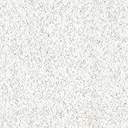 